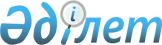 О снятии ограничительных мероприятий на территории товарищества с ограниченной ответственностью "Айдала" села Воробьевское Димитровского сельского округа Алтынсаринского районаРешение акима Димитровского сельского округа Алтынсаринского района Костанайской области от 19 июля 2016 года № 2      В соответствии с пунктом 8 статьи 37 Закона Республики Казахстан от 23 января 2001 года "О местном государственном управлении и самоуправлении в Республике Казахстан", пункта 8 статьи 10-1 Закона Республики Казахстан от 10 июля 2002 года "О ветеринарии" и на основании представления исполняющего обязанности руководителя Алтынсаринской районной территориальной инспекции Комитета ветеринарного контроля и надзора Министерства сельского хозяйства Республики Казахстан от 18 июля 2016 года № 62 аким Димитровского сельского округа РЕШИЛ:

      1. Снять ограничительные мероприятия на территории товарищества с ограниченной ответственностью "Айдала" села Воробьевское Димитровского сельского округа Алтынсаринского района, в связи с проведением комплексного плана оздоровления от бруцеллеза сельскохозяйственных животных.

      2. Признать утратившим силу решение акима Димитровского сельского округа от 23 июня 2016 года № 1 "Об установлении ограничительных мероприятий на территории товарищества с ограниченной ответственностью "Айдала" села Воробьевское Димитровского сельского округа Алтынсаринского района" (зарегистирировано в Реестре государственной регистрации нормативных правовых актов за № 6528 от 5 июля 2016 года, опубликовано в районной газете "Таза Бұлақ – Чистый родник" № 32 от 15 июля 2016 года).

      3. Контроль за исполнением данного решения оставляю за собой.


					© 2012. РГП на ПХВ «Институт законодательства и правовой информации Республики Казахстан» Министерства юстиции Республики Казахстан
				
      Аким сельского округа 

Б. Есетаев
